Adam and Eve and the Fall						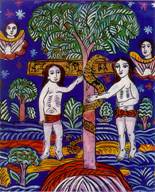 Objectives:1.   Children should be able to identify Adam and Eve by name. 2.   Children should be able to tell the story of the Fall. 3.   Children should identify Satan, the snake.Lesson Plan: 1. Open with prayer.2. Tell the story of Adam and Eve from the Children’s Bible Reader, pp.21-22.3. Parents continue the story with the following: Parent: But God was not finished; He thought He’d make a man. He named the man Adam and gave Him all the land. And God said: Child: “This is VERY good!” Parent: From Adam’s rib, God made a wife. Eve was her name and God gave her life. And God said: Child: “This is VERY good!” Parent: And God created _______(child’s name). And God said: Child: “This is VERY good!”           5. Questions to ask the children throughout the week (choose the questions that meet the child’s level of understanding):Why did God create people? How can people help God? Discuss disobedience: Do we ever disobey our parents? God? Why is it so easy to disobey when we know better? Why do we choose to disobey? What happens when we disobey?6. Make a Rigatoni Snake: Make colorful rigatoni with magic markers or food coloring. Use the provided pipe cleaner and thread thru the jingle bell…this will be the tail. There will be at least one rigatoni noodle that is small on one end to prevent the jingle bell from going through the noodle, use this piece first . Continue adding noodles (7 total will be the perfect amount – there are 8 noodles included in case one breaks). Tie the pipe cleaner around the top of the last noodle and connect it to itself behind the last noodle, this will be the head.The child can color the noodles with magic markers if they want a colorful snake, but they do not have to. They will bring the snakes to church on Sunday to share with the class during coffee hour.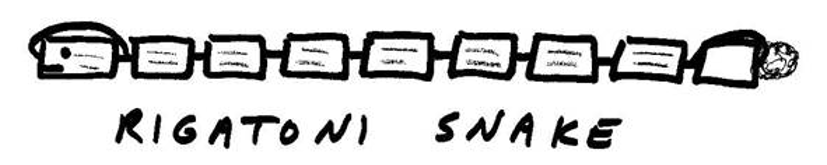 